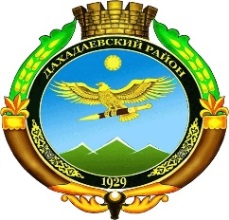 РЕСПУБЛИКА ДАГЕСТАНМБОУ «Уркарахская начальная школа – детский сад имени Рамазанова Р.С.» МО «ДАХАДАЕВСКИЙ РАЙОН»368570, Республика Дагестан, Дахадаевский район, с. Уркарах, тел.: 89051552246. E-mail: alisultan1254@mail.ru	Утверждаю:Принято 	директор школыПедагогическим советом №_______                                                ________А. МагомедовОт_______________                                                        приказ №____ от__________2021гПОЛОЖЕНИЕ О СОВЕТЕ ПО ПИТАНИЮI. Общие положенияСовет по питанию является общественным органом, который возглавляет и координирует все направления по организации питания детей.Совет по питанию собирается в соответствии с планом работы и по мере необходимости.Состав совета на каждый учебный год до 1 сентября утверждается приказом руководителя учреждения образования.В состав совета могут быть включены члены администрации, руководители методических структур, учителя, преподаватели, воспитатели, психолог, социальный педагог, медицинские работники, представители родительской общественности, ученического самоуправления, профсоюзного комитета, работники столовой учреждения образования или предприятия организующего питание детей.Непосредственное руководство Советом осуществляет заместитель директора по учебной или воспитательной работе.II. Цели и задачи работы СоветаОсновная цель работы Совета по питанию – создание условий, обеспечивающих полноценное питание детей, как основного фактора охраны их здоровья.Практическими задачами работы Совета являются:соблюдение санитарно-гигиенических норм и правил организации питания;воспитание у детей потребности в заботе о правильном режиме и сбалансированности своего питания;формирование навыков культуры питания;поиск новых форм организации питания учащихся и увеличение охвата учащихся горячим питанием;своевременное выявление и информирование руководителя учреждения образования о проблемных вопросах по организации питания детей, для принятия мер по их устранению;развитие материально-технической базы столовой.III. Основные направления работРазработка и составление плана работы на учебный год с учетом анализа имеющихся проблем и перспективы совершенствования вопросов питания учащихся.Проведение (не реже 1 раза в месяц) заседаний Совета для рассмотрения запланированных вопросов и решения возникших проблем с приглашением ответственных лиц и специалистов.Установление режима работы столовой, разработка графиков приема пищи каждым классом, согласование их с заведующим производством (поваром) и представление на утверждение руководителю учреждения образования.Определение вместе с администрацией графика дежурства учащихся по столовой и графика контроля питания родительскими комитетами классов.Обеспечение диетическим питанием детей, имеющих медицинские показания.Обеспечение льготным питанием детей, в соответствии с постановлениями, распоряжениями, приказами.Организация разъяснительной работы среди учащихся и родителей по увеличению охвата горячим питанием.Проведение разъяснительной работы по пропаганде здорового образа жизни, по воспитанию культуры питания среди учащихся и родителей, рациональных основ питания, с привлечением к этой работе специалистов.Проведение анкетирования среди учащихся и их родителей по изучению спроса на горячее питание, буфетную продукцию, рассмотрение и принятие  их предложений по улучшению качества питания.Организация наглядной агитации по выработке навыков культуры питания и здорового образа жизни.Содействие внедрению прогрессивных форм обслуживания в столовой.Проведение смотров – конкурсов, рейдовых проверок организации и качества питания детей.Осуществление контроля соблюдения учащимися графика посещения столовой, выполнения дежурными функциональных обязанностей в ходе дежурства в столовой, качество ведения документации.Обеспечение контроля соблюдения санитарно-гигиенических норм и правил на всех этапах процесса организации питания учащихся.Внесение предложений по развитию материальной базы столовой.Заслушивание итогов работы ответственных за совершенствование процесса организации и качества питания учащихся и внесение предложений по поощрению за достижение высоких результатов.IV. Ведение документацииСовет по питанию ведет следующую документацию:план работы Совета на учебный год;протоколы заседаний Совета;отчет о работе Совета с анализом состояния организации и качества питания учащихся школы и предложениями по их улучшению;акты по проверке организации питания, карточки (чек-листы) анализа организации питания детей;графики по организации процесса питания и контроля за ними;материалы контроля за денежными потоками и мониторинга охвата питанием учащихся за месяц;методические разработки, памятки и рекомендации для педагогов, учащихся и родителейРекомендовано к принятию                                                     «УТВЕРЖДЕНО»советом по питанию                                                 Директор  УНШДС протокол от _______ № ____                                       _______Магомедов А.ГПЛАНработы Совета школы по питаниюна 2021__ - 2022__ учебный год№п/пМероприятияСрокисполненияОтветственный1. Организационные мероприятия1. Организационные мероприятия1. Организационные мероприятия1.1Утверждение плана работы Совета школы по питанию на 20__ - 20__ учебный годавгуст1.2Организация питания учащихся.Цели и задачи на 20__ - 20__ учебный годавгустУтверждение списков учащихся имеющих право на получение бесплатного и льготного питанияавгуст1.3Организация дополнительного питания в общеобразовательных учреждениях и мерах по его обеспечению1.4О принятии мер по предупреждению распространения инфекционных заболеваний 1.5Об усилении контроля за приёмом детей в образовательную организацию1.6Об усилении контроля выполнения требований санитарного законодательства.1.7Установление режима работы столовой, разработка графиков приема пищи каждым классом, согласование их с заведующим производством (поваром) и представление на утверждение руководителю учреждения образования1.8Определение графика дежурства учащихся по столовой и графика контроля питания родительскими комитетами классов.1.9Организация разъяснительной работы среди учащихся и родителей по увеличению охвата горячим питанием1.10Проведение разъяснительной работы по пропаганде здорового образа жизни, по воспитанию культуры питания среди учащихся и родителей, рациональных основ питания, с привлечением к этой работе специалистов1.11Проведение анкетирования среди учащихся и их родителей по изучению спроса на горячее питание, буфетную продукцию, рассмотрение и принятие  их предложений по улучшению качества питания1.12Организация наглядной агитации по выработке навыков культуры питания и здорового образа жизни1.13Организация недели здоровья1.14Организация конкурса рисунков на тему здоровое питание1.15Организация классного часа на тему «Здоровый образ жизни»2.Контрольные мероприятия2.Контрольные мероприятия2.Контрольные мероприятия2.1Осуществление контроля соблюдения учащимися графика посещения столовой, выполнения дежурными функциональных обязанностей в ходе дежурства в столовой2.2Контроль соблюдения санитарно-гигиенических норм и правил на всех этапах процесса организации питания учащихся2.3Контроль над ведением номенклатурной документации по пищеблоку2.4Контроль над закладкой основных продуктов и выхода готовых блюдбракеражнаякомиссия2.5Контроль за сроками реализации продовольственного сырья и пищевых продуктовбракеражная комиссия2.6Контроль соблюдения требований санитарного законодательства2.7Контроль над выполнением натуральных норм 1 и 2 четверть. Анализ охвата учащихся горячим питанием 2.8Контроль за соблюдением примерного меню2.9Контроль за достоверностью информации для потребителя (меню дня)3. Аналитика3. Аналитика3. Аналитика3.1Мониторинг организации питанияежемесячно3.2Итоги конкурса3.3Итоги анкетирования3.4Анализ проведенных классных часов, родительских собраний и т.д.3.5Анализ охвата учащихся горячим питаниемежемесячно3.6Анализ нарушений требований санитарного законодательства3.7Анализ результатов организации питания. Подведение итогов.май